En Horche, a             de                      de   2023                                        Firma:  DATOS DEL MENOR O LA MENOR A CUIDAR 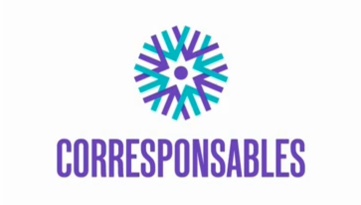 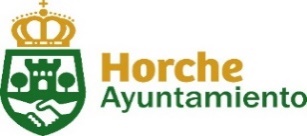 DATOS DEL MENOR O LA MENOR A CUIDAR DATOS DEL MENOR O LA MENOR A CUIDAR DATOS DEL MENOR O LA MENOR A CUIDAR DATOS DEL MENOR O LA MENOR A CUIDAR DATOS DEL MENOR O LA MENOR A CUIDAR DATOS DEL MENOR O LA MENOR A CUIDAR Nombre y Apellidos:Nombre y Apellidos:Nombre y Apellidos:Nombre y Apellidos:Edad: Edad: Edad: Fecha de nacimiento:Fecha de nacimiento:Fecha de nacimiento:Fecha de nacimiento:Edad: Edad: Edad: Domicilio:Domicilio:Domicilio:Domicilio:Localidad:Localidad:Localidad:Otros datos (Necesidades educativas o atención especial, discapacidad, enfermedades o alergias):Otros datos (Necesidades educativas o atención especial, discapacidad, enfermedades o alergias):Otros datos (Necesidades educativas o atención especial, discapacidad, enfermedades o alergias):Otros datos (Necesidades educativas o atención especial, discapacidad, enfermedades o alergias):Otros datos (Necesidades educativas o atención especial, discapacidad, enfermedades o alergias):Otros datos (Necesidades educativas o atención especial, discapacidad, enfermedades o alergias):Otros datos (Necesidades educativas o atención especial, discapacidad, enfermedades o alergias):DATOS DEL PADRE, MADRE, TUTOR O TUTORA LEGALDATOS DEL PADRE, MADRE, TUTOR O TUTORA LEGALDATOS DEL PADRE, MADRE, TUTOR O TUTORA LEGALDATOS DEL PADRE, MADRE, TUTOR O TUTORA LEGALDATOS DEL PADRE, MADRE, TUTOR O TUTORA LEGALDATOS DEL PADRE, MADRE, TUTOR O TUTORA LEGALDATOS DEL PADRE, MADRE, TUTOR O TUTORA LEGALNombre y Apellidos:Nombre y Apellidos:Nombre y Apellidos:Nombre y Apellidos:Nombre y Apellidos:Nombre y Apellidos:DNI:Teléfonos de contacto:Teléfonos de contacto:Teléfonos de contacto:Correo electrónico:Correo electrónico:Correo electrónico:Correo electrónico:Correo electrónico:Correo electrónico:Correo electrónico:DATOS DE LA/S PERSONA/S AUTORIZADA/S A LA RECOGIDA DEL MENOR O LA MENOR DATOS DE LA/S PERSONA/S AUTORIZADA/S A LA RECOGIDA DEL MENOR O LA MENOR DATOS DE LA/S PERSONA/S AUTORIZADA/S A LA RECOGIDA DEL MENOR O LA MENOR DATOS DE LA/S PERSONA/S AUTORIZADA/S A LA RECOGIDA DEL MENOR O LA MENOR DATOS DE LA/S PERSONA/S AUTORIZADA/S A LA RECOGIDA DEL MENOR O LA MENOR DATOS DE LA/S PERSONA/S AUTORIZADA/S A LA RECOGIDA DEL MENOR O LA MENOR DATOS DE LA/S PERSONA/S AUTORIZADA/S A LA RECOGIDA DEL MENOR O LA MENOR Nombre y Apellidos:Nombre y Apellidos:Nombre y Apellidos:Nombre y Apellidos:Nombre y Apellidos:Nombre y Apellidos:DNI:Teléfonos de contacto:Teléfonos de contacto:Nombre y Apellidos:Nombre y Apellidos:Nombre y Apellidos:Nombre y Apellidos:Nombre y Apellidos:DNI:DNI:Teléfonos de contacto:INFORMACIÓN RELEVANTE CAMPAMENTO INFORMACIÓN RELEVANTE CAMPAMENTO INFORMACIÓN RELEVANTE CAMPAMENTO INFORMACIÓN RELEVANTE CAMPAMENTO INFORMACIÓN RELEVANTE CAMPAMENTO INFORMACIÓN RELEVANTE CAMPAMENTO INFORMACIÓN RELEVANTE CAMPAMENTO CAMPAMENTO SEMANA SANTA (25, 26, 27 de marzo y 1 de abril).De 9H a 14H horas en el colegio viejo de Horche. Posible ampliación de 7:30h a 15:30h. Indicar cuál sería el horario en el que utilizarían el servicio, independientemente de la ampliación o no del servicio: ______________________.Indicar los días que utilizaría el campamento: __________________________.A iniciativa propia para conciliar la vida laboral y familiar.Detallar el motivo por el que se necesita el servicio: ______________________________________________________________________________Alguna observación: _________________CAMPAMENTO SEMANA SANTA (25, 26, 27 de marzo y 1 de abril).De 9H a 14H horas en el colegio viejo de Horche. Posible ampliación de 7:30h a 15:30h. Indicar cuál sería el horario en el que utilizarían el servicio, independientemente de la ampliación o no del servicio: ______________________.Indicar los días que utilizaría el campamento: __________________________.A iniciativa propia para conciliar la vida laboral y familiar.Detallar el motivo por el que se necesita el servicio: ______________________________________________________________________________Alguna observación: _________________CAMPAMENTO SEMANA SANTA (25, 26, 27 de marzo y 1 de abril).De 9H a 14H horas en el colegio viejo de Horche. Posible ampliación de 7:30h a 15:30h. Indicar cuál sería el horario en el que utilizarían el servicio, independientemente de la ampliación o no del servicio: ______________________.Indicar los días que utilizaría el campamento: __________________________.A iniciativa propia para conciliar la vida laboral y familiar.Detallar el motivo por el que se necesita el servicio: ______________________________________________________________________________Alguna observación: _________________CAMPAMENTO SEMANA SANTA (25, 26, 27 de marzo y 1 de abril).De 9H a 14H horas en el colegio viejo de Horche. Posible ampliación de 7:30h a 15:30h. Indicar cuál sería el horario en el que utilizarían el servicio, independientemente de la ampliación o no del servicio: ______________________.Indicar los días que utilizaría el campamento: __________________________.A iniciativa propia para conciliar la vida laboral y familiar.Detallar el motivo por el que se necesita el servicio: ______________________________________________________________________________Alguna observación: _________________CAMPAMENTO SEMANA SANTA (25, 26, 27 de marzo y 1 de abril).De 9H a 14H horas en el colegio viejo de Horche. Posible ampliación de 7:30h a 15:30h. Indicar cuál sería el horario en el que utilizarían el servicio, independientemente de la ampliación o no del servicio: ______________________.Indicar los días que utilizaría el campamento: __________________________.A iniciativa propia para conciliar la vida laboral y familiar.Detallar el motivo por el que se necesita el servicio: ______________________________________________________________________________Alguna observación: _________________CAMPAMENTO SEMANA SANTA (25, 26, 27 de marzo y 1 de abril).De 9H a 14H horas en el colegio viejo de Horche. Posible ampliación de 7:30h a 15:30h. Indicar cuál sería el horario en el que utilizarían el servicio, independientemente de la ampliación o no del servicio: ______________________.Indicar los días que utilizaría el campamento: __________________________.A iniciativa propia para conciliar la vida laboral y familiar.Detallar el motivo por el que se necesita el servicio: ______________________________________________________________________________Alguna observación: _________________CAMPAMENTO SEMANA SANTA (25, 26, 27 de marzo y 1 de abril).De 9H a 14H horas en el colegio viejo de Horche. Posible ampliación de 7:30h a 15:30h. Indicar cuál sería el horario en el que utilizarían el servicio, independientemente de la ampliación o no del servicio: ______________________.Indicar los días que utilizaría el campamento: __________________________.A iniciativa propia para conciliar la vida laboral y familiar.Detallar el motivo por el que se necesita el servicio: ______________________________________________________________________________Alguna observación: _________________Autorizaciones: (RELLENAR CON SI O NO)Autorizo a mi hijo/a a salir fuera de las instalaciones para poder realizar actividades lúdicas durante el horario del campamento, siempre se avisará con antelación a padre/madre/tutor. Autorizo a que mi hijo/a salga en fotografías. FAMILIAS CON PRIORIDAD (RELLENAR CON UNA X)Familias monomarentales y monoparentales Víctimas de violencia de género. Mujeres en situación de desempleo que necesiten acudir a una actividad formativa o entrevista de trabajo. Mujeres mayores de 45 años. Unidades familiares en las que existan otras cargas relacionadas con los cuidados.DOCUMENTOS NECESARIOS QUE APORTE 1 - Fotocopia del Libro de Familia, donde conste la filiación o sentencia o resolución administrativa, donde conste la adopción, el acogimiento o situación similar respecto de los gastos de atención de los menores que serán cuidados en el servicio. 2 - Fotocopia DNI/NIF/NIE/ Pasaporte, de Padre, Madre o Tutores. 3 - Informes médicos del menor o de la menor, si proceden. 4 - Contrato de trabajo de ambos progenitores o certificado en el que se detalle el horario de trabajo de ambos para justificar el servicio. En caso de tener horario rotativo adjuntar los meses que necesite el servicio.CONDICIONES E INFORMACIÓNLa presente solicitud solo forma parte de la bolsa de horas de cuidado del menor o la menor, dándose prioridad por medio de una valoración previa a aquellos que cumplan algunos de los requisitos planteados en las bases. La resolución del menor o la menor admitido o admitida se realizará por vía telefónica. La presente solicitud se enviará junto a los documentos detallados anteriormente por email al correo electrónico corresponsables@horche.org. En el caso de que el menor no acuda a la actividad, será necesario avisar como mínimo con un día de antelación llamando al número de teléfono 655259926.Una vez tramitada la solicitud se pondrá en contacto son usted para comentarles si el menor o la menor está admitido en el servicio. 